Проект разработан оргкомитетом по проведению публичных слушаний и внесен председателем Городской Думы Петропавловск-Камчатского городского округа Смирновым С.И.РЕШЕНИЕРассмотрев проект решения о внесении изменений в Устав Петропавловск-Камчатского городского округа, внесенный председателем Городской Думы Петропавловск-Камчатского городского округа Смирновым С.И., руководствуясь Федеральным законом от 06.10.2003 № 131-ФЗ «Об общих принципах организации местного самоуправления в Российской Федерации», принимая во внимание рекомендации публичных слушаний от 12.01.2017 по вопросу «О внесении изменений в Устав Петропавловск-Камчатского городского округа», Городская Дума Петропавловск-Камчатского городского округаРЕШИЛА:1. Принять Решение о внесении изменений в Устав Петропавловск-Камчатского городского округа.2. Направить принятое Решение Главе Петропавловск-Камчатского городского округа для подписания и представления на государственную регистрацию в Управление Министерства юстиции Российской Федерации по Камчатскому краю в установленном федеральным законодательством порядке.3. Главе Петропавловск-Камчатского городского округа после государственной регистрации направить настоящее Решение в газету «Град Петра и Павла» для опубликования.РЕШЕНИЕот __________ № ____-ндО внесении изменений в Устав Петропавловск-Камчатского городского округаПринято Городской Думой Петропавловск-Камчатского городского округа(решение от _________ № _____-р)1. Пункт 14 части 1 статьи 12 дополнить словами «в соответствии с жилищным законодательством».	2. Пункт 33 части 2 статьи 28 изложить в следующей редакции:«33) установление квалификационных требований к уровню профессионального образования, стажу муниципальной службы или стажу работы по специальности, направлению подготовки, необходимым для замещения должностей муниципальной службы в органах местного самоуправления городского округа;».3. Абзац второй части 3 статьи 38 после слов «до назначения нового Главы городского округа» дополнить словом «временно».4. В статье 40:1) в части 1.1:пункт 2 изложить в следующей редакции: «2) создает комиссию по включению (зачету) в стаж муниципальной службы для назначения пенсии за выслугу лет периодов трудовой деятельности;»;пункт 3 признать утратившим силу;2) дополнить частью 2.1 следующего содержания:«2.1. В целях реализации исполнительно-распорядительных полномочий администрации городского округа Глава городского округа наделяется следующими полномочиями:1) представляет на рассмотрение Городской Думы проекты бюджета городского округа и отчеты о его исполнении;2) организует исполнение бюджета городского округа, утвержденного Городской Думой, открывает и закрывает бюджетные и валютные счета в Банке России, распоряжается средствами городского округа в соответствии с утвержденным бюджетом городского округа; 	3) вносит на утверждение Городской Думы проект структуры администрации городского округа;4) организует аттестацию и обеспечивает дополнительное профессиональное образование назначенных им работников администрации городского округа, применяет к ним меры поощрения и дисциплинарной ответственности;5) рассматривает отчеты и доклады первых заместителей главы администрации городского округа, заместителей главы администрации городского округа, заместителей главы администрации городского округа - руководителей (председателей, начальников) комитета, управления администрации городского округа, руководителей органов администрации городского округа, организует проверки их деятельности;6) принимает меры по обеспечению и защите интересов городского округа в государственных и иных органах, в том числе в суде, арбитражном суде, от имени администрации городского округа подписывает исковые заявления в суды;7) организует исполнение отдельных государственных полномочий, переданных федеральными законами и законами Камчатского края;8) получает от организаций, расположенных на территории городского округа, сведения, необходимые для анализа социально-экономического развития городского округа, а также сведения о проектах их планов и мероприятий, которые могут иметь экологические, демографические и иные последствия, затрагивающие интересы жителей городского округа;9) координирует деятельность территориального общественного самоуправления на территории городского округа;10) представляет на рассмотрение Городской Думы проекты планов и программ социально-экономического развития городского округа, проекты нормативных правовых актов Городской Думы по вопросам установления, изменения и отмены местных налогов и сборов, а также иных правовых актов, предусматривающих расходы из бюджета городского округа;11) осуществляет личный прием граждан не реже 1 раза в месяц, рассматривает предложения, заявления и жалобы граждан, принимает по ним решения;12) оказывает содействие избирательным комиссиям, комиссиям референдумов в осуществлении ими своих полномочий по подготовке и проведению выборов, референдумов и иных мероприятий, связанных с организацией голосования граждан;13) возглавляет и координирует деятельность по предупреждению чрезвычайных ситуаций в границах городского округа и ликвидации их последствий, принимает решения о проведении эвакуационных мероприятий в чрезвычайных ситуациях и организует их проведение;14) ежегодно отчитывается перед населением городского округа и Городской Думой о своей деятельности и деятельности администрации городского округа;15) осуществляет иные полномочия в соответствии с законодательством Российской Федерации, законодательством Камчатского края, настоящим Уставом.».5. В части 3 статьи 42 цифру «30» заменить цифрой «60».6. Статью 50 признать утратившей силу.7. В статье 61:1) наименование изложить в следующей редакции:«Статья 61. Правовые акты Главы Петропавловск-Камчатского городского округа, администрации Петропавловск-Камчатского городского округа, Контрольно-счетной палаты Петропавловск-Камчатского городского округа и иных должностных лиц местного самоуправления Петропавловск-Камчатского городского округа»;2) в части 1 слова «отнесенным к его компетенции федеральными законами, законами Камчатского края и настоящим Уставом» заменить словами «отнесенным к его компетенции настоящим Уставом в соответствии с федеральными законами»;3) в части 3:абзац первый после слов «Правовые акты» дополнить словами «Главы городского округа,»;абзац второй после слов «Правовые акты» дополнить словами «Главы городского округа,».8. Часть 2 статьи 64 изложить в следующей редакции:«2. Квалификационные требования к уровню профессионального образования, стажу муниципальной службы или стажу работы по специальности, направлению подготовки, необходимым для замещения должностей муниципальной службы, устанавливаются муниципальными правовыми актами на основе типовых квалификационных требований для замещения должностей муниципальной службы, определенных Законом Камчатского края «О муниципальной службе в Камчатском крае», в соответствии с классификацией должностей муниципальной службы. Квалификационные требования к знаниям и умениям, которые необходимы для исполнения должностных обязанностей, устанавливаются в зависимости от области и вида профессиональной служебной деятельности муниципального служащего его должностной инструкцией. Должностной инструкцией муниципального служащего могут также предусматриваться квалификационные требования к специальности, направлению подготовки.».9. В части 7 статьи 86 слова «аппарате Городской Думы» заменить словами «администрации Петропавловск-Камчатского городского округа».10. Настоящее Решение вступает в силу после дня его официального опубликования после государственной регистрации.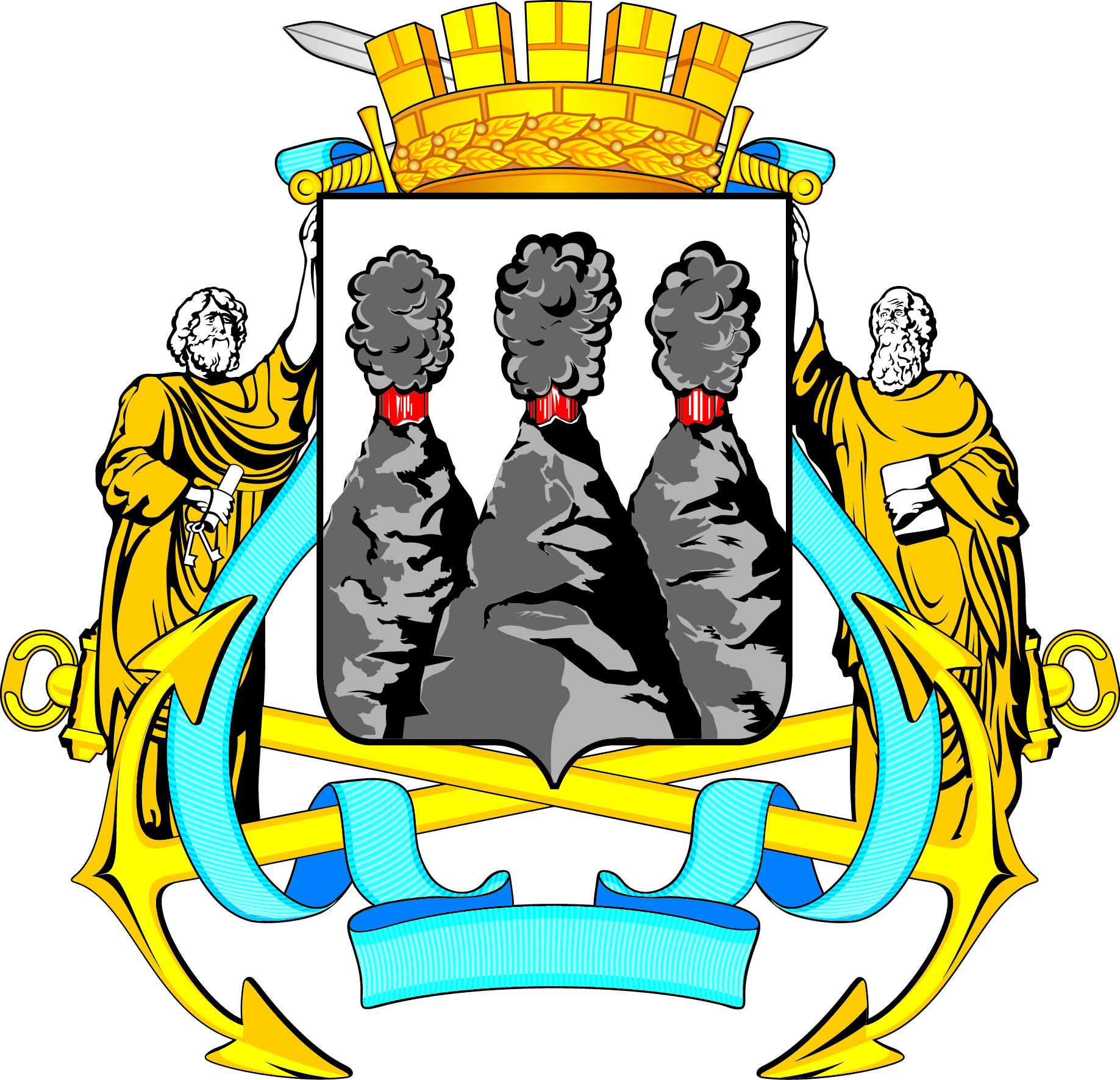 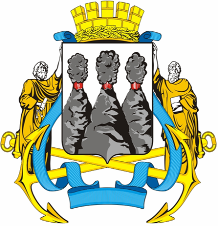 ГОРОДСКАЯ ДУМАПЕТРОПАВЛОВСК-КАМЧАТСКОГО ГОРОДСКОГО ОКРУГАот                №               -р-я сессия г.Петропавловск-КамчатскийО принятии решения о внесении изменений в Устав Петропавловск-Камчатского городского округаПредседатель Городской Думы Петропавловск-Камчатского городского округаС.И. СмирновГОРОДСКАЯ ДУМАПЕТРОПАВЛОВСК-КАМЧАТСКОГО ГОРОДСКОГО ОКРУГАГлава 
Петропавловск-Камчатского 
городского округа В.Ю. Иваненко